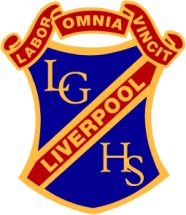 	Liverpool Girls’ High School	Innovation  Excellence  Learning	Geography ~ Stage 4 Course OutlineCOURSE OBJECTIVES AND OUTCOMESStudents will develop skills in acquiring, processing and communicating geographical information;4.1		identifies and gathers geographical information;4.2		organises and interprets geographical information;4.3		uses a range of written, oral and graphic forms to communicate geographical information.Students will develop skills in choosing and applying appropriate geographical tools;4.4  	uses a range of geographical tools.Students will develop knowledge and understanding about the characteristics and spatial distribution of environments;4.5  	demonstrates a sense of place about global environments.Students will develop knowledge and understanding about how people and communities modify, and are affected by, the environment;4.6		describes the geographical processes that form and transform environments;4.7	identifies and discusses geographical issues from a range of perspectives.Students will develop knowledge and understanding about how physical, social, cultural, economic and political factors shape communities, including the global community;4.8		describes the interrelationships between people and environments;4.9	describes differences in life opportunities throughout the world.Students will develop knowledge and understanding about civics for informed and active citizenship;4.10	explains how geographical knowledge, understanding and skills combine with knowledge of civics to contribute to informed citizenship.Stage 4 Geography – Year 7 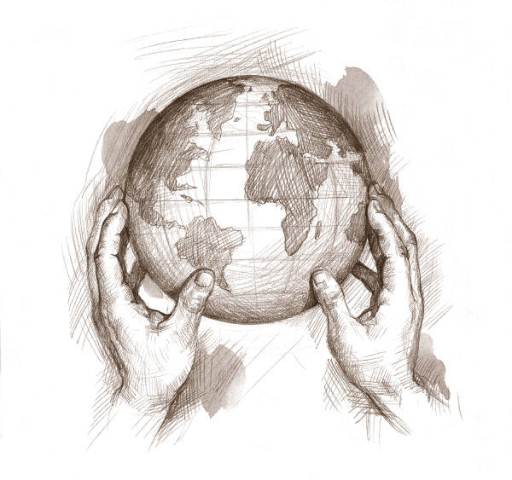 Stage 4 Geography – Year 8